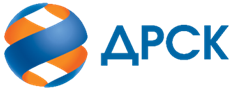 Акционерное Общество«Дальневосточная распределительная сетевая компания»ПРОТОКОЛ № 497/УР-Рзаседания Закупочной комиссии по запросу предложений в электронной форме, участниками которого могут быть только субъекты малого и среднего предпринимательства на право заключения договора «Расширение просек ВЛ 110 кВ Николаевского РЭС СП "СЭС"»(лот № 401201-РЕМ ПРОД-2020-ДРСК)   СПОСОБ И ПРЕДМЕТ ЗАКУПКИ: запрос предложений в электронной форме, участниками которого могут быть только субъекты малого и среднего предпринимательства на право заключения договора «Расширение просек ВЛ 110 кВ Николаевского РЭС СП "СЭС"», Лот № 401201-РЕМ ПРОД-2020-ДРСК    КОЛИЧЕСТВО ПОДАННЫХ ЗАЯВОК НА УЧАСТИЕ В ЗАКУПКЕ: 3 (три) заявки.КОЛИЧЕСТВО ОТКЛОНЕННЫХ ЗАЯВОК: 1 (одна) заявка.ВОПРОСЫ, ВЫНОСИМЫЕ НА РАССМОТРЕНИЕ ЗАКУПОЧНОЙ КОМИССИИ: О рассмотрении результатов оценки вторых частей заявок О признании заявок соответствующими условиям Документации о закупке по результатам рассмотрения вторых частей заявокРЕШИЛИ:По вопросу № 1Признать объем полученной информации достаточным для принятия решения.Принять к рассмотрению вторые части заявок следующих участников:По вопросу № 2Признать вторые части заявок следующих Участников:400711/ООО "ЭЛМОНТ", 401812/ЗАО "ДАЛЬПРОМСЕРВИС" удовлетворяющими по существу условиям Документации о закупке и принять их к дальнейшему рассмотрению. Секретарь Закупочной комиссии 1 уровня  		                                        О.В.Коваленког. Благовещенск30 июня   2020 г.№Дата и время регистрации заявокИдентификационный номер Участника. Наименование участника   125.05.2020 06:16:26400711226.05.2020 01:48:51401728326.05.2020 06:36:53401812№п/пДата и время регистрации заявкиНаименование, адрес и ИНН Участника и/или его идентификационный номер25.05.2020 06:16:26400711/ООО "ЭЛМОНТ", 675000, ОБЛ АМУРСКАЯ, Г БЛАГОВЕЩЕНСК, УЛ НАГОРНАЯ, 19, ИНН 2801024374, КПП 280101001, ОГРН 102280050843326.05.2020 06:36:53401812/ЗАО "ДАЛЬПРОМСЕРВИС", 681000, КРАЙ ХАБАРОВСКИЙ, Г КОМСОМОЛЬСК-НА-АМУРЕ, ПР-КТ ОКТЯБРЬСКИЙ, 33, 318, ИНН 2703005782, КПП 270301001, ОГРН 1022700527717